Math 162           GW III   (solids)            27 January 2016U. Michigan exam problemsProblem 1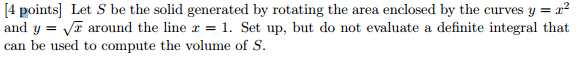 Problem 2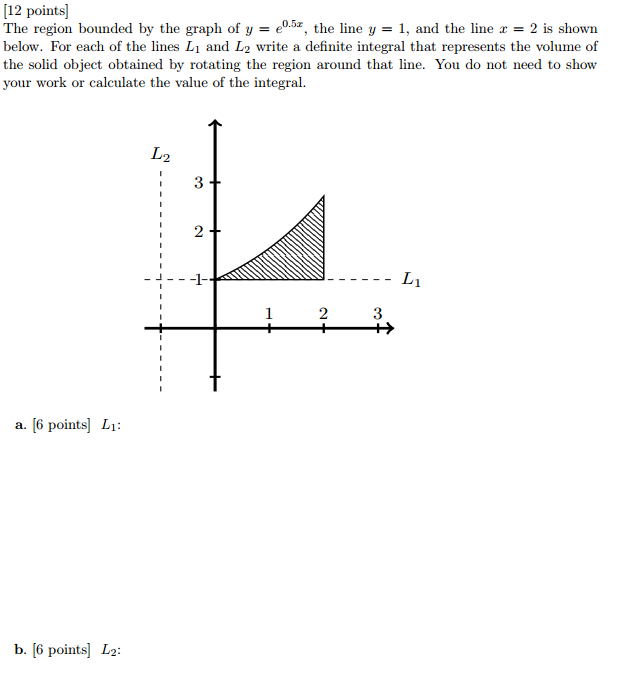 Problem 3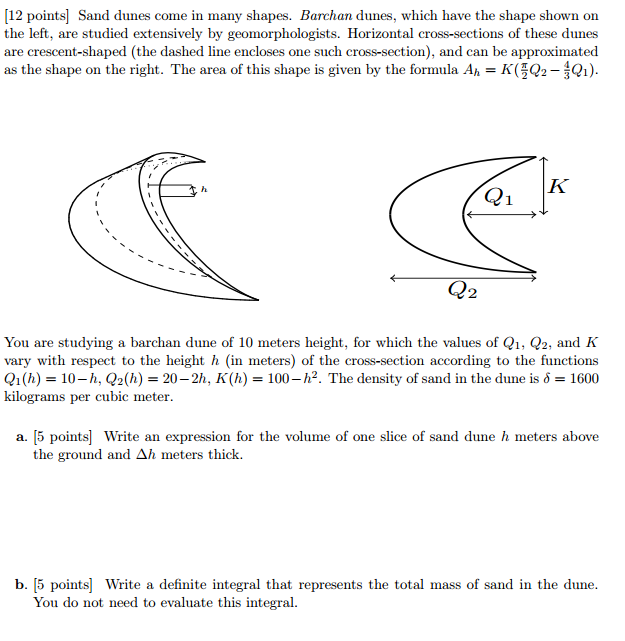 